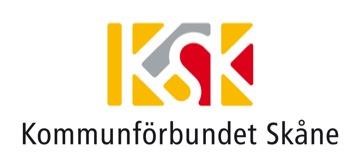 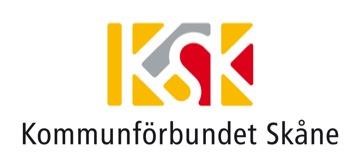 	Datum: 2017-06-26Minnesanteckningar från möte med Centralt Samverkansorgan 2018-06-01Närvarande:För Region Skåne			För kommunernaAnna-Lena Hogerud			Carina NilssonAnders Åkesson			Anna Mannfalk	Åsa Erlandsson			Angelika AnderssonStefan Lamme				Tove KletteLars-Göra Wiberg			Marianne Eriksson	Birgitta Södertun			Bo Silverbern				Sofia NilssonIngrid Bergman			Carina LindkvistLouise Roberts			Titti Gohed		Lars Stavenow				Catharina ByströmGreger Linander			Emelie SundénHåkan Eweo				Amelie GustavssonEva Thorén-Todoulos			Pia NilssonFörhinder: Gilbert Tribo, Saima Jönsson-Fahoum, Jan Björklund, Stefan Segerman, Helena Ståhl, Lena Jeppsson, Emma Borgstrand	Föregående minnesanteckningarLäggs till handlingarnaKEFU avrapporterar utvärdering för helår 2017 – bilder bifogasAnna Häger Glenngård och Mattias Haraldsson från KEFU redovisade utvärderingens resultat för 2017 samt de olika metodfrågor de ställts inför.Från politikerna önskades mera tid för att diskutera utvärderingen nästa gång, eftersom resultatet berör grunderna i HS-avtalet. CS delades in i två grupper för att diskutera nedan frågor; 
1) Nu har Du fått ta del av KEFUs första utvärdering - Vad är Dina/ Era reflektioner på detta?Redovisa kort för övriga – ”Vad tar vi med oss vidare i arbetet 2018/ 2019?”Grupp 1:Generellt ett tufft budskap i utvärderingen och vi tycker att utvecklingen går lite för sakta framåt.Bra att SIPar ökat men fel om inte alla är med när SIPen görs.Betalningsansvarslagen kommer nu in alltmer och det har varit bra att ha samverkan kring HS-avtalet som grund i implementeringen av lagen.Har GDPR spelat in på något sätt genom att man inte kan skapa register eller listor på aktuella personer?Just nu äter arbetet i Mina planer upp tidsvinsten för kommunens sköterskor för att t ex slippa leta läkare, genom att de sitter mer tid med datorn. De har fått bemanna upp extra för detta. Här efterlystes ”tydligare direktiv uppifrån” och frågan är ”vem” detta är och vad som ska göras om det inte fungerar?Det blir alltfler inskrivna och då blir det desto svårare att leva upp till den kvalitet man utlovat. Resurserna finns på vårdcentralerna där det finns incitament, de får ca 6000 kr för en inskrivning, men vissa vågar ändå inte skriva in eftersom de ev inte kan leverera. Bra med utvärdering i hemtjänsten men alla kostnader måste med.Det måste bli ett team som gör insatsen och det måste bli attraktivt att söka tjänster som gör hembesök.Summerat också en stor fråga om vad som händer framöver med den kommande personalbristen? Samhället måste ta ett större ansvar för att förebygga och här är samverkan en viktig grund – frågan är bara vem som ska ta initiativ och ansvara över tid för detta?Grupp 2:Gruppens diskussioner handlade mest om ”struktur och strategi”, där dessa delar som finns i HS-avtalet borde användas mer. CS borde kanske påminna mer om detta och om varför det är så viktigt?Det finns strategier både ”uppifrån” och ”underifrån” på vissa ställen och dessa borde mer lyftas fram som goda exempel. I nästa steg bör vi arbeta mera med inspiration och stöd för att få fler att uppleva nyttan av god samverkan där båda parter är vinnare.Rehabprojektet – avrapport av del 1, kartläggningen – bilder bifogasSusanna Stenevi-Lundgren och Mats Renard redovisade den kartläggning man gjort på uppdrag av Centralt samverkansorgan.Summerat finns här en stor potential till förbättringar, både när det gäller rehabilitering och hjälpmedel. Samtidigt finns de första, och kanske största, möjligheterna inom respektive organisation och inte i samverkan mellan kommun och region.CS kommer att ta upp redovisningen igen tidig höst, ev i work-shop-form med stöd av nuvarande projektledare, för att ta ställning till hur steg 2 ska se ut.Lagen om utskrivning, psykiatridelen – nulägesrapport	Carina Lindkvist och Ingrid Bergman redovisade arbetet så här långt. Ett förhandlingsmöte har genomförts mellan parterna och nästa möte är den 19/6. Man har även träffat representanter för psykiatrin för att få en fördjupad bild.Det finns ett underlag framtaget som visar att det i hela Skåne skrivs ut ca 4000 patienter/ månad till kommunerna, varav 300 är från psykiatrin, dvs strax under 10% av totalen.Kommentar från kommunsidan att det vore bra att se hur ”nettomodellen” faller ut inom somatiken innan man fattar beslut om psykiatridelen.Region Skåne vill använda samma modell som inom somatiken med hänvisning till jämlik vård och för en förenkling av administrativa rutiner.Fråga ställdes om patienten ska skrivas ut via öppenvården i psykiatrin eller via vårdcentralen? Detta kommer att anpassas individuellt och diskuteras vidare nu så att rutinerna blir tydliga.Eftersom CS inte har något möte efter 19/6 önskas en skriftlig återrapport via mail kring hur denna förhandling har avlöpt.ÖvrigtAvgående ordförande Anna-Lena Hogerud tackade alla för det gångna året och önskade en trevlig sommar.Tillträdande ordförande Carina Nilsson tackade sittande ordförande för väl genomfört arbete.Nästa möte – se nedanVid anteckningarnaGreger LinanderAnna-Lena Hogerud	                                         Carina Nilsson	 Ordförande  	 	 	         Vice Ordförande Centralt Samverkansorgan 	                               Centralt Samverkansorgan Mötestider 2018 – lokal meddelas efterhand i inbjudanFredag den 14 september 13.00-16.00, med nordost – obs ändrad datum! Fredag den 26 oktober 09.00-12.00, med sydvästFredag den 30 november 09.00-12.00, med nordväst 